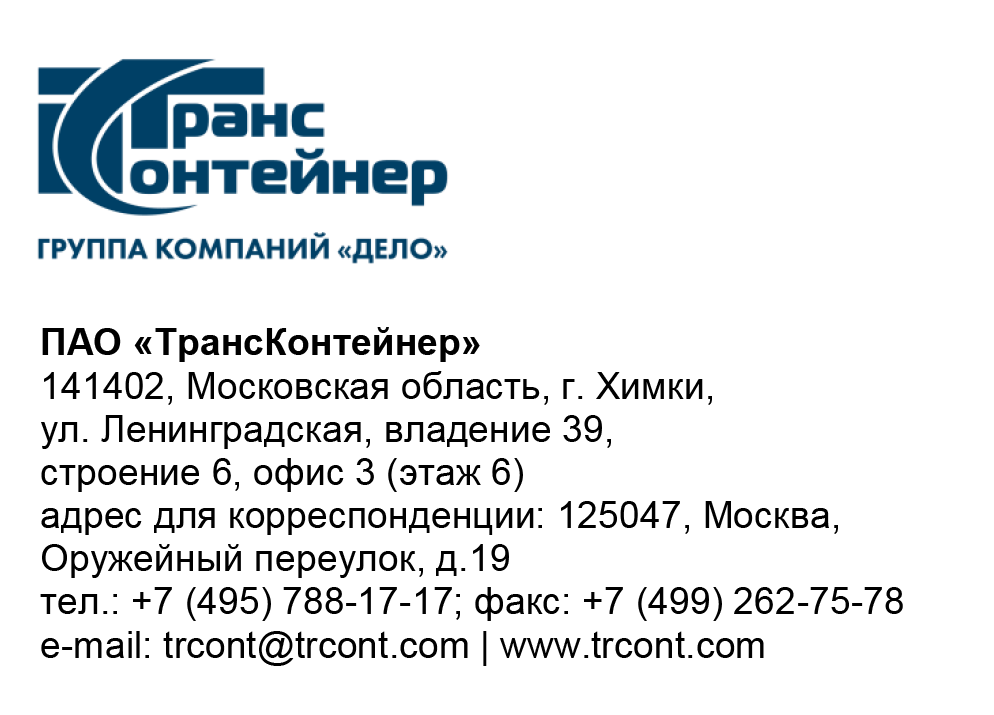 ВНИМАНИЕ!ПАО «ТрансКонтейнер» информирует о внесении изменений в документацию о закупке открытого конкурса в электронной форме № ОКэ-ЦКПКЗ-23-0024 по предмету закупки «Выполнение работ по разработке планов аварийного восстановления информационных систем ПАО «ТрансКонтейнер»» (Открытый конкурс)В документации о закупке Открытого конкурса:Пункты 7,8,9,17 раздела 5 «Информационная карта» документации о закупке изложить в следующей редакции:« »Далее по тексту…  7.Место, дата и время начала и окончания срока подачи Заявок, открытия доступа к ЗаявкамЗаявки принимаются через ЭТП, информация по которой указана в пункте 4 Информационной карты с даты опубликования Открытого конкурса и до «31» июля 2023 г. 14 часов 00 минут местного времени. Открытие доступа к Заявкам состоится автоматически в Программно-аппаратном средстве ЭТП в момент окончания срока для подачи Заявок.8.Рассмотрение, оценка и сопоставление ЗаявокРассмотрение, оценка и сопоставление Заявок состоится «02» августа 2023 г. 14 часов 00 минут местного времени по адресу, указанному в пункте 2 Информационной карты.9.Подведение итоговПодведение итогов состоится не позднее «24» августа 2023 г. 14 часов 00 минут местного времени по адресу, указанному в пункте 3 Информационной карты.17.Требования, предъявляемые к претендентам и Заявке на участие в Открытом конкурсе …1.5.	наличие в штате претендента и/или субподрядчика (соисполнителя) специалистов, имеющих следующие сертификаты: - не менее 2-ух - по системам управления непрерывностью бизнеса; - не менее 2-ух - аудитор информационных систем; - не менее 1-ого - аудитор по системе управления ИТ-услугами или не менее 1-ого - системы менеджмента информационной безопасности ISO 27001.- не менее 1-ого аудитора информационной безопасности по СТО БР ИББС или не менее 1-ого ISO 27001 Lead Auditor.Один и тот же специалист может обладать экспертизой в нескольких областях одновременно; 1.6.	 претендент и/или субподрядчик (соисполнитель) должен иметь действующий сертификат - Project Management Professional или иметь действующий сертификат - ITIL Managing Professional. Претендент вправе предоставить сертификат Project Management Professional, ITIL Managing Professional срок действия которого истек не ранее 2022 года.…2.8.	документы, подтверждающие квалификацию персонала:  -не менее 2-ух - сертификатов по системам управления непрерывностью бизнеса; -не менее 2-ух - сертификатов аудитор информационных систем;-не менее 1-ого - сертификатов аудитора по системе управления ИТ-услугами или не менее 1-ого - системы менеджмента информационной безопасности ISO 27001; -не менее 1-ого сертификата аудитора информационной безопасности по СТО БР ИББС или не менее 1-ого ISO 27001 Lead Auditor.;2.9. копию сертификата Project Management Professional или ITIL Managing Professional; Претендент вправе предоставить сертификат Project Management Professional, ITIL Managing Professional срок действия которого истек не ранее 2022 года.….Заместитель председателя Конкурсной комиссии аппарата управления ПАО «ТрансКонтейнер»Е.А. Обидина